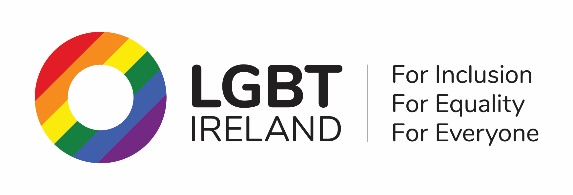 Policy and Research Officer LGBT Ireland is a national charitable organisation which provides support services to Lesbian, Gay, Bi, Trans and Intersex (LGBTI+) people and their families.  Informed by the issues and experiences raised through our frontline services we also advocate and educate to enhance the visibility, inclusion and rights of LGBTI+ people living in Ireland. Purpose of this Post: LGBT Ireland are seeking to recruit a fulltime Policy and Research Officer to join our dynamic staff team focused on the enhancement of the human rights and wellbeing of the LGBTI+ community.  If you are seeking a rewarding role and have a passion for policy, then this may be the opportunity for you. The role has responsibility for supporting LGBT Ireland’s work on effecting legal and policy change to enhance LGBTI+ visibility, rights and inclusion.  Working with the CEO and Senior Advocacy Coordinator the successful applicant will utilise their skills and experience to influence decision makers on LGBTI+ issues based on analysis, evidence, and an awareness of the relevant needs and challenges.As Policy and Research officer, you will play a vital role in LGBT Ireland’s attempts to promote positive change in legislation and policy that effects LGBTI+ people living in Ireland and globally. This exciting opportunity would suit someone with a strong understanding of the Irish political system and strong communication skills both verbal and written.Structure of this Post:This is a fulltime post (35 hours per week) on a fixed term 1 year contract.The post holder will report directly to the CEO.  The key roles and responsibilities will include: Provide support to all policy and research initiatives within LGBT Ireland. Support the development of proposals for change in legislation and public policy that will impact positively on the LGBTI+ community. Develop new policy submissions and legislative positions, reports and papers in consultation with the wider staff team.Work with Government decision makers and policy makers to highlight the needs and challenges facing the LGBTI+ community. Assist with external consultations necessary to inform legal and policy change. Network with relevant agencies, groups and individuals in regard to LGBTI+ issuesSupport the collection of data and research within the organisation and wider community to support legal and policy aims.Represent LGBT Ireland on national and local forums including the Coalition Against Hate Crime.Support the co-ordination and implementation of LGBT Ireland’s national campaignsKeep abreast of all policies in areas of government strategies and standards that are relevant to the progressing LGBTI+ equality.General duties: Participate in organisational meetings, events and working groups. Attend regular one to one meetings with the CEO. Perform other duties as appropriate to the post as may be assigned from time to time, commensurate with the responsibility of the post. Promote the overall aims and values of LGBT IrelandEssential criteriaMinimum 3 years’ experience of working in a similar policy and research role, advocacy campaign or social change initiative.3rd level qualification in relevant field (e.g. politics, social policy, Equality studies, Human Rights law)Knowledge of the policy environment within which Irish NGOs operate.Demonstrable experience of engaging with a wide range of stakeholders and audiences including statutory and voluntary agencies and groups.Excellent communication skills including verbal and written communications.Strong commitment to achieving equality for all LGBTI+ peopleStrong teamwork experience and skills  Desirable criteriaExperience of working with vulnerable groupsExperience of data management systems / data analysisExperience of NGO working environmentThe salary scale for this post ranges from €32,076 to €41,656 for full-time post.  The salary offered will be subject to experience.   How to Apply To apply please email a covering letter and CV to jobs@lgbt.ie  Closing date for applications is 5pm on Tuesday 2nd August 2022. Interviews to take place Friday 12th August. For more information about this role or to find out more about LGBT Ireland please email ceo@lgbt.ie  Job Title:Policy and Research OfficerLocation:80 Dame St. Dublin, 2 with some remote (hybrid) workingReports to:CEOPurpose:The post holder will be responsible for supporting LGBT Ireland’s work on effecting legal and policy change to enhance LGBTI+ visibility, rights and inclusionSalary:The salary scale for this post ranges from €32,076 to €41,656. The salary offered will be commensurate with experience.